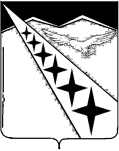 СОВЕТ ЛУЧЕВОГО СЕЛЬСКОГО ПОСЕЛЕНИЯЛАБИНСКИЙ  РАЙОН(третий созыв)РЕШЕНИЕ    от   28.06.2018 					     		                      № 187/ 55поселок ЛучО внесении изменений в решение Совета Лучевого сельского поселения Лабинского района от 27 ноября 2017 года № 146/46 "О муниципальной службе в Лучевом сельском поселении Лабинского района"В соответствии с Федеральными   законами   от 6 октября 2003 года № 131-ФЗ "Об общих принципах организации местного самоуправления в Российской Федерации", от 2 марта 2007 года № 25-ФЗ "О муниципальной службе в Российской Федерации", руководствуясь Уставом Лучевого сельского поселения Лабинского района, Совет Лучевого сельского поселения Лабинского района  Р Е Ш И Л:1. Внести изменение в решение Совета Лучевого сельского поселения от 27 ноября 2017 года № 146/46 "О муниципальной службе в Лучевом сельском поселении Лабинского района":1) часть 3 статьи 20 Положения изложить в новой редакции:"3. Сведения о применении к муниципальному служащему взыскания в виде увольнения в связи с утратой доверия включаются органом местного самоуправления, в котором муниципальный служащий проходил муниципальную службу, в реестр лиц, предусмотренный статьей 15 Федерального закона от 25 декабря 2008 года N 273-ФЗ "О противодействии коррупции", уволенных в связи с утратой доверия,."2. Настоящее решение опубликовать на сайте "Официальный интернет-портал Лучевого сельского поселения Лабинского района" по адресу: http://омслуч-нпа.рф и разместить на официальном сайте администрации Лучевого сельского поселения Лабинского района http://luchevoesp.ru в информационно-телекоммуникационной сети "Интернет".3. Контроль за выполнением настоящего решения возложить на главу Лучевого сельского поселения Лабинского района В.В. Водянникова. 4. Решение вступает в силу со дня его официального опубликования.Глава Лучевого сельского поселения Лабинского района                                                     В.В. Водянников